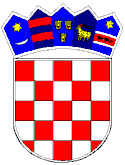 REPUBLIKA HRVATSKAVUKOVARSKO-SRIJEMSKA ŽUPANIJAOPĆINA TOVARNIK 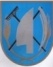 OPĆINSKO VIJEĆEKLASA:   021-05/15-03/53URBROJ: 2188/12-04-15-1Tovarnik,  22.12.2015.	Temeljem članka 16. Uredbe o uvjetima za kupnju obiteljske kuće ili stana u državnom vlasništvu  na područjima posebne državne skrbi ( „Narodne novine“ br. 19/11, 56/11 i 03/13 ) sukladno sporazumu od 06.05.2014.g  te  članka 31. Statuta Općine Tovarnik („Službeni vjesnik“ Vukovarsko-srijemske županije, broj 4/13., 14/13.), Općinsko vijeće Općine Tovarnik na svojoj 17. sjednici održanoj 22.12.2015. godine, donijelo jePROGRAM  UTROŠKA SREDSTAVA OD PRODAJE OBITELJSKIH KUĆA I          STANOVA U DRŽAVNOM VLASNIŠTVA NA PODRUČJU POSEBNE                                                                           DRŽAVNE SKRBI ZA OPĆINU TOVARNIK U 2016.Članak 1.    Od prodaje obiteljskih kuća i stanova u državnom  vlasništvu na području Općine Tovarnik u 2016. godini planiraju se sredstva u iznosu od  20.000,00 kuna.                                               Članak 2.    Sredstva iz članka 1. Ovog Programa koristiti će se za ulaganje u komunalnu infrastrukturu Općine   Tovarnik i to za:Uređenje nogostupa i rubnjaka ......................................................... 20.000,00 kuna                                       Članak 3.  Za realizaciju ovog programa zadužuje se načelnica Općine.Ovaj Program biti će dostavljen Državnom uredu za obnovu i stambeno zbrinjavanje.                                              Članak 4.   Ovaj program primjenju se od 01.01.2016. godine, a biti će objavljen u „Službenom vjesniku“  Vukovarsko-srijemske županije.                                                     		PREDSJEDNIK OPĆINSKOG VIJEĆA                                                                        	       Marinko Beljo